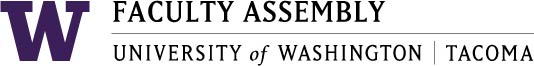 AgendaFaculty Affairs Committee MeetingApril 18, 2017   1:30-2:30pm    Location Cherry Parkes, #206 CConsent AgendaMeeting material: March 14, 2017 Faculty Affairs Committee Meeting MinutesChair’s Report and Discussion Items:Proposed Policy on Non-Competitive Faculty AppointmentsClimate SurveyChildcare Advisory Committee2017-18 Chair for Faculty Affairs CommitteeAdjournUpcoming Faculty Affairs Committee Meeting:December 6, 2016 	1:30-2:30pm	PNK 212 